RBAC roles assigned to BLMLHC19 August 2009, 18:26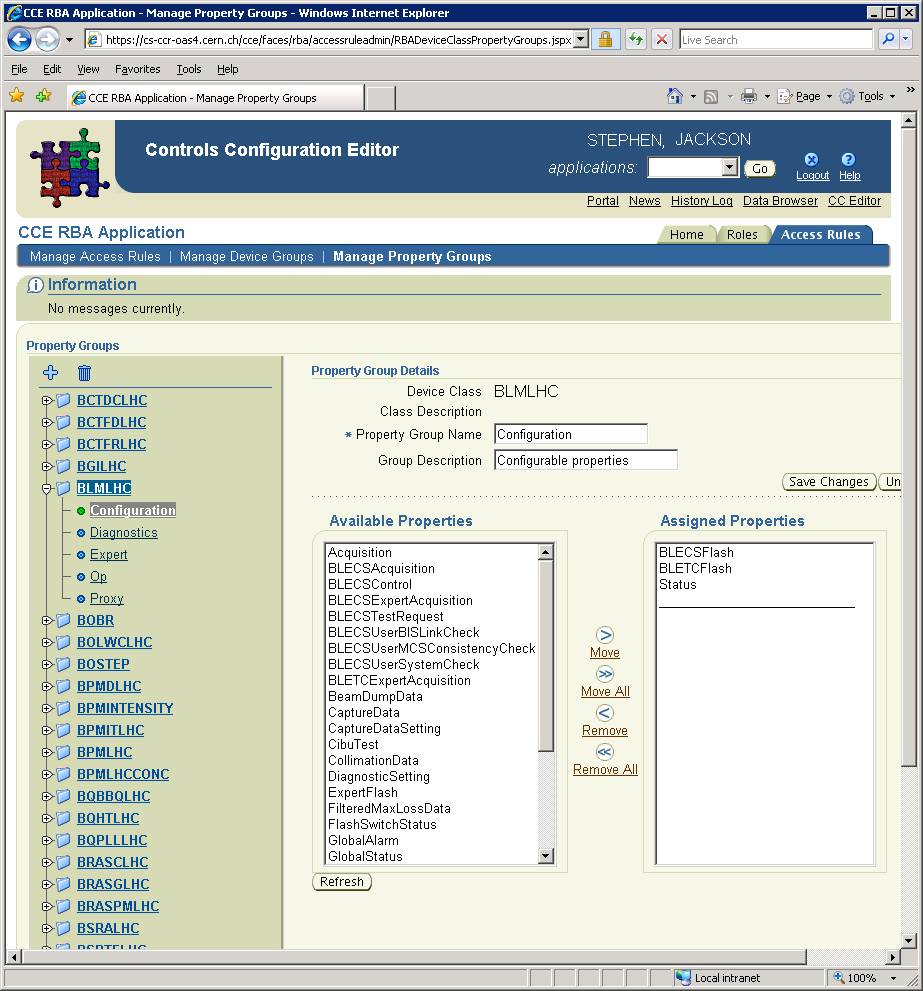 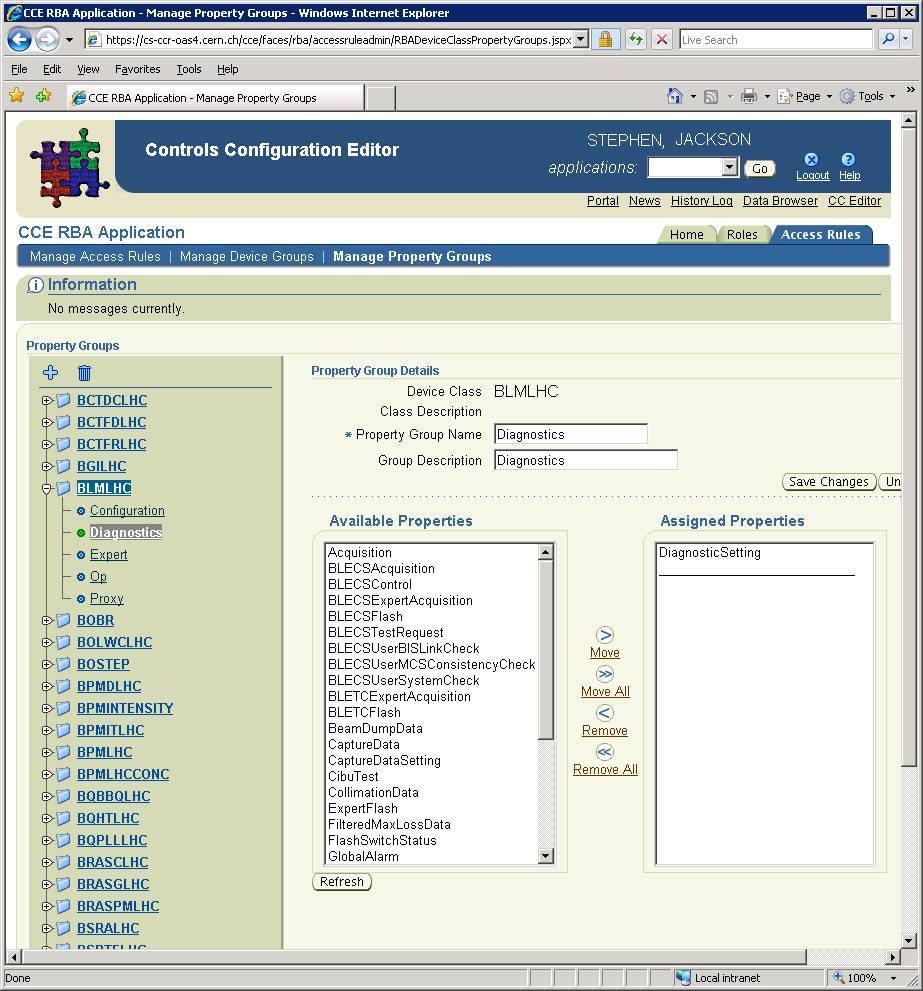 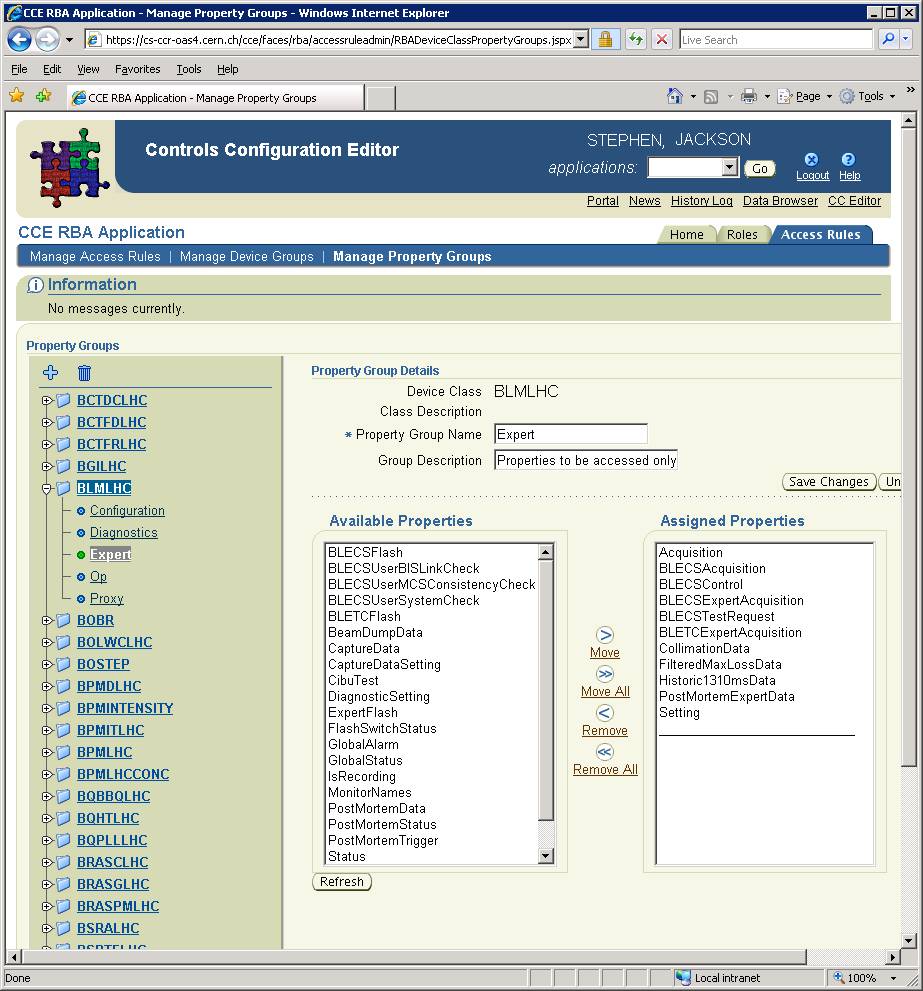 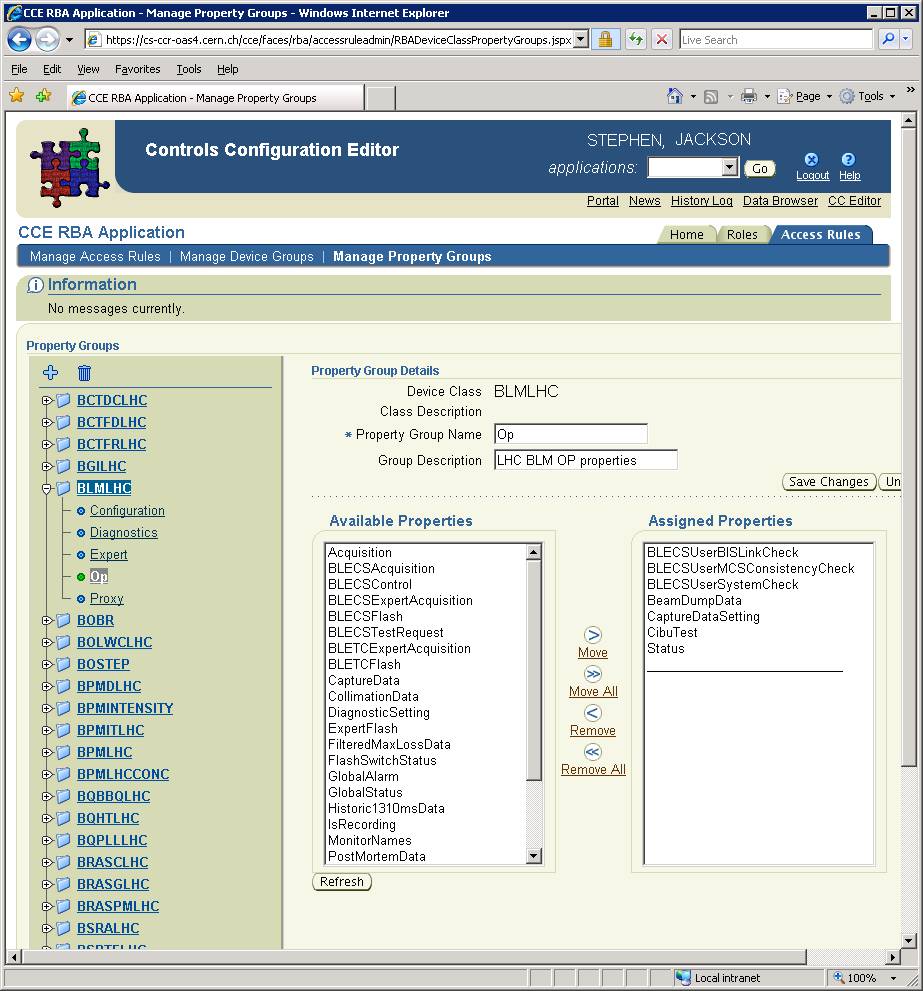 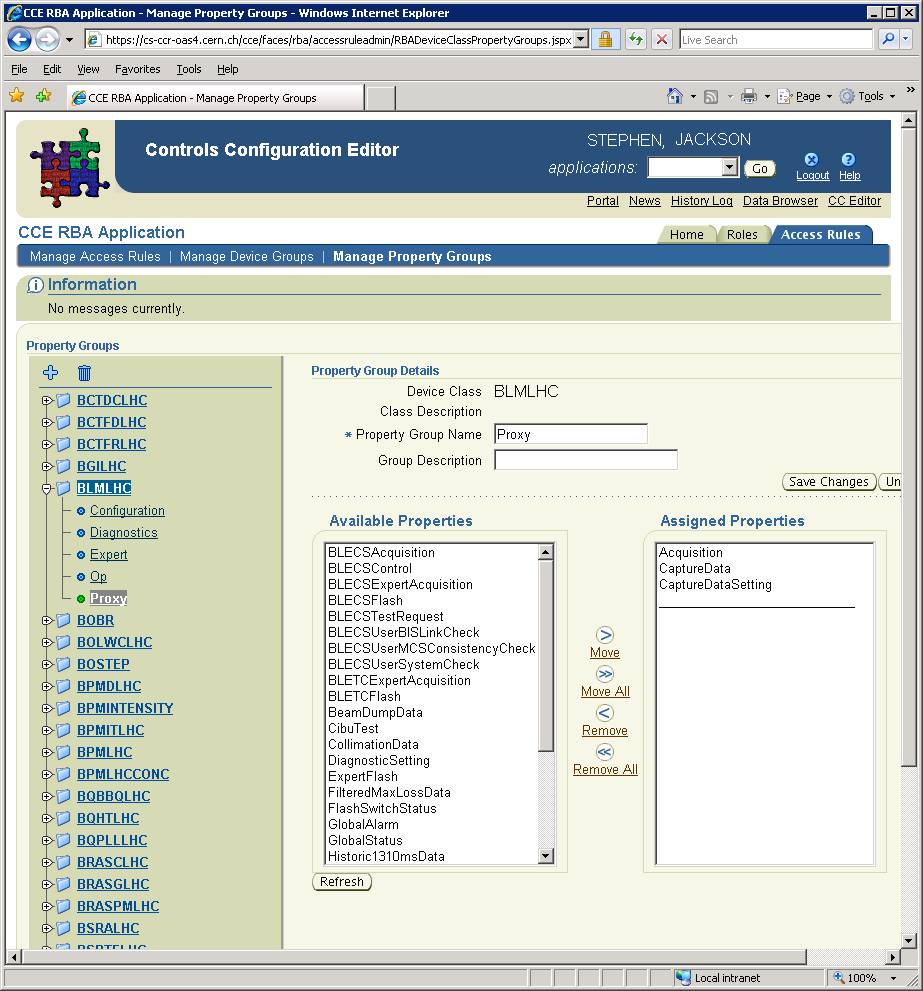 DevicegroupNamePropertygroupNameRoleLocationOpModeAccess ModeGetSetMtrLHCExpertBI-BLM-EXPERTCCC-LHC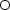 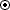 LHCExpertBI-BLM-EXPERTNON-OPERATIONALGLOBALDiagnosticsBI-BLM-EXPERTLHCExpertBI-BLM-EXPERTLHCOpBI-BLM-EXPERTLHCConfigurationBI-BLM-EXPERTLHCConfigurationMCS-BLMexpertLHCConfigurationMCS-BLMuserLHCConfigurationLHC-OperatorCCC-LHCLHCConfigurationLHC-OperatorCCC-SPSLHCProxyCMW-PROXYLHCOpLHC-OperatorBI-LHC-PIQUET